«Балалар кітапханасы» жобасы аясында «Үнемі оқитын адам-табысты адам» тақырыбында оқырмандармен кездесу.04.01.24 №9 ЖББ мектеп кітапханасында «Үнемі оқитын адам-табысты адам» тақырыбында  3-4 сыныптар оқырмандарымен кездесу өтті. Кездесуде оқырмандар  өздері оқыған ертегі кітаптарымен таныстырып,оның ішінде қандай ертегі оқыды,сол ертегіні ортаға салып талқылап өз ойларыммен бөлісті.   Мақсаты: Оқырмандарды кітапханаға тарту,кітапқа деген құрмет,сүйіспеншіліктерін қалыптастыру,дамыту. Кітап арқылы оқырмандардың жандүниесін кеңейту.Қарағандыоблысыбілім09#Біртұтас_тәрбие#ҚОББТӘРБИЕ#uo_krg	@balqash_qalasy_bilim_bolimi@rumcdo_official@umckrg@balqash_qalasy_akimdigi@balqash_qbb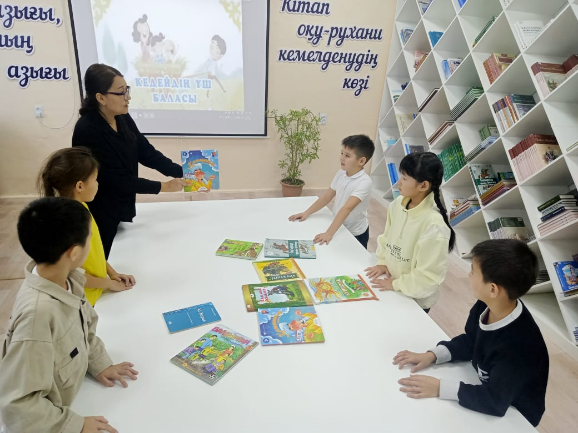 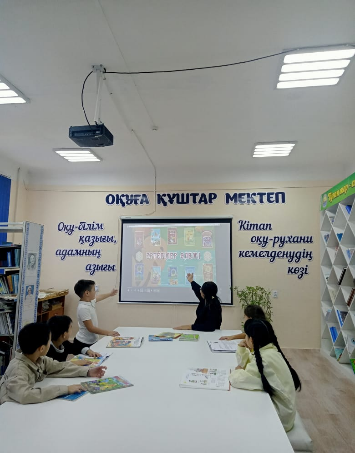 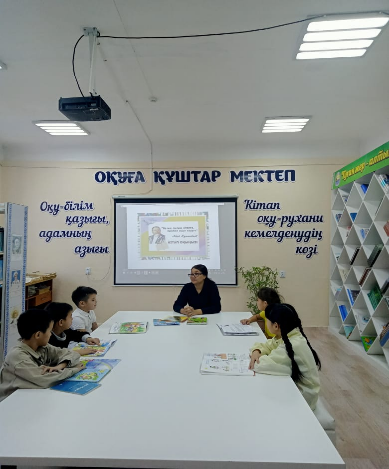 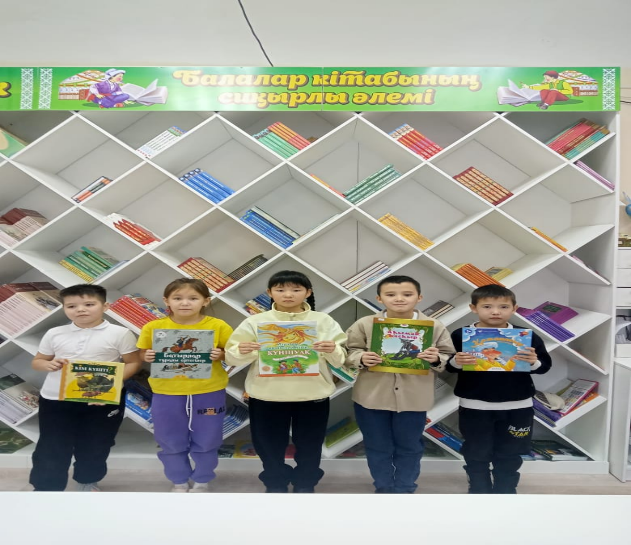 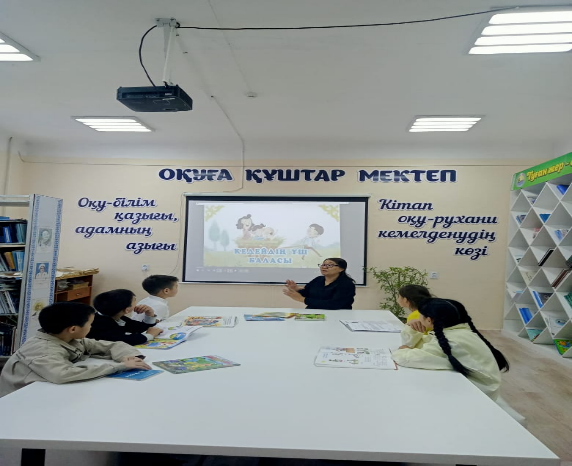   «Балалар кітапханасы»  библиотека «Үнемі оқитын адам-табысты адам»04.01.04 в школьной библиотеке ОШ №9 прошла встреча с читателями 3-4 классов на тему «Үнемі оқитын адам-табысты адам»   На встрече читатели ознакомились с прочитанными ими сказочными книгами,в том числе прочитали какую сказку, поделились своими мыслями.Цель: привлечение читателей в библиотеку,формирование,развитие уважения, любви к книге. Расширение круга читателей через книгу.Карагандаобъединение09# Единичный_разбор#КОББТӘРБИЕ#uo_krg@balqash_qalasy_bilim_bolimi@rumcdo_official@umckrg@balqash_qalasy_akimdigi@balqash_qbb